ΠίνακεςΔημιούργησε τους παρακάτω πίνακες των παρακάτω εικόνων.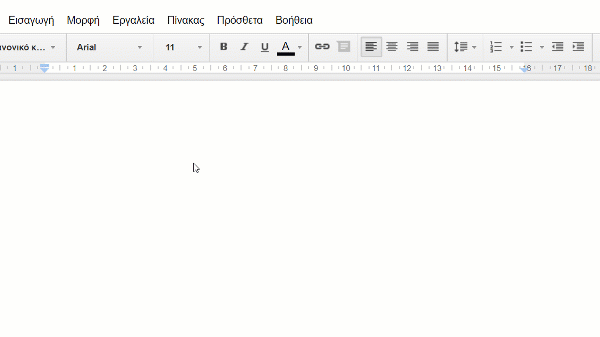 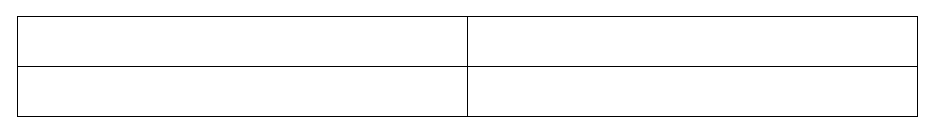 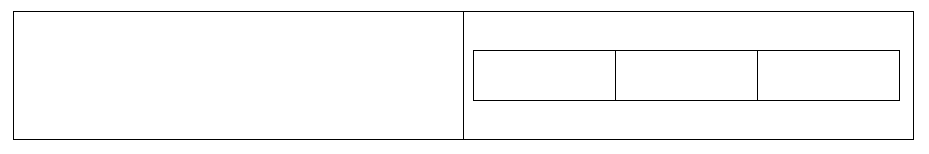 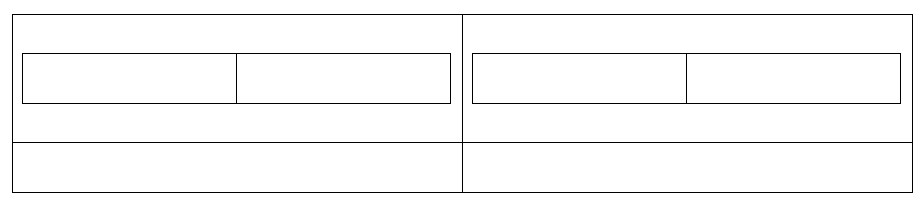 